Конспект по Истории искусств, старшая группа.Тема: Настроение человека (рассматривание репродукций Н. Н. Жукова «Веселая зима», Ф. В. Сычкова «Катание с горы зимой»).Цель:  Формировать     эмоциональную     отзывчивость, умение распознать положительные эмоции в содержании репродукций картин зимней тематики.Задачи:1) Учить детей всматриваться в картину, ощущать  радость от узнавания знакомых предметов (предметов окружающего быта, людей, природных явлений).2) Учить детей выражать свое состояние и настроение зимой.3) Учить отвечать на вопросы, рассуждать;4) Совершенствовать связную речь;5) Воспитывать интерес к рассматриванию картины6) Воспитывать любовь ко всему окружающему, видеть красоту в обычном и повседневном.СЛОВАРНАЯ РАБОТА: Резво, порывисто, намек, сизый, сумрак, жгучий, полозья.Используемые материалы: - художественная литература: С. Черный «На санках с гор» (фрагмент);- музыка: отрывок музыкального произведения П.И.Чайковского "Ноябрь. На тройке", аудиозапись для игры – пантомимы «Зимние забавы»;- репродукции картин: Н.Н. Жуков «Веселая зима», Ф. В. Сычков «Катание с горы зимой».Оборудование: Костюм Зимушки, снежинки из бумаги, блюдца с мукой.Предварительная работа: Наблюдение за снегом, за деревьями, снегопадом, катание с горки, постройки из снега, подвижные игры: «Лыжная прогулка», «Мы мороза не боимся», «Перелет птиц», «Снежки». Чтение стихотворения А.Блока «Снег да снег».Ход занятияВоспитатель: Ребята, посмотрите за окно, какое время года приближается? (Ответы детей)Воспитатель: Как мы узнали, что наступает зима? (Ответы детей) Воспитатель: Подула зима холодом. Птицы собрались, покричали и улетели за высокие горы, за синие моря, в теплые страны. Накинулась зима и на зверей. Но не испугались они: у одних шубы теплые, другие залегли в спячку. А что же у зимы есть такого, чего нет у другого времени года? Дети: СнегВоспитатель: Да, зима не только злая и лютая, но и волшебница, она украсила землю, укутала деревья и кустарники в снег. Звенит колокольчикВоспитатель: Слышите, кто же это к нам в гости спешит?Воспитатель уходит и возвращается в образе ЗимушкиЗимушка: (читает стихотворение и разбрасывает по группе снежинки из бумаги): Я зимушка холодная,Из кружев мой наряд.Пришла к вам на занятие.Встречайте тот, кто рад!Я, Зимушка, пришла к вам из далеких-далеких стран. Посмотрите за окно, вся земля накрылась белым покрывалом. очень хочу с вами поиграть! Вы поиграете со мной? Назовите, в какие игры можно играть зимой?Дети: Кидать снежки, кататься на санках, ледянках, коньках, снегокате, сноуборде, лыжах, лепить снеговика, строить ледяные дворцы…Зимушка: Правильно, давайте поиграем! Игра – пантомима «Зимние забавы»Дети встают в круг, начинает играть музыка, воспитатель пантомимой показывает детям разные зимние развлечения (катание на лыжах, на коньках, игры в «снежки», лепка снежной бабы и т.д.), дети отгадывают и повторяют пантомиму вслед за воспитателем.  Зимушка: Здорово поиграли! Расскажите, когда мы играем зимой, катаемся на санках, лепим снежки, снеговиков нам холодно или тепло?Дети: ТеплоЗимушка: Зимой играть весело или грустно? Дети: ВеселоЗимушка: Конечно весело! Вы только посмотрите, как весело детям зимой! Дети вместе с Зимушкой подходят к мольберту, на котором размещены репродукции картин: Н.Н. Жукова «Веселая зима», Ф. В. Сычкова «Катание с горы зимой». Дети некоторое время рассматривают картины, затем Воспитатель - Зимушка читает фрагмент стихотворения С.Черного:Пятки резво бьют о снег,Встречный ветер режет щеки,Все порывистее бег,Ели мчатся, как намеки.Дальше, дальше, мимо, мимо…Белой пылью бьет в глаза,Хохочу неудержимоИ, как горная коза,В сизый сумрак окунаюсь.Острый воздух жгуч, как лед.Озираюсь, содрогаюсь —И бесшумно мчусь вперед…Кто-то сзади нагоняет.Писк полозьев, резкий свист.Мимо, мимо… Вон мелькаетЗа бугром, как белый лист.Дальше, дальше… Все смешалосьВ снегом скованных глазах.Мутно море взволновалосьВ убежавших берегах…Скрип и тьма. Колючий холод,Сумасшедший плавный бег.Я беспечен, чист и молод,Как сейчас упавший снег…                                                                 Саша Черный «На санках с гор»Зимушка: Какое время года изобразили художники на картинах?Дети: ЗимаЗимушка: Чем покрылась земля?Дети: СнегомЗимушка: Что делают дети на горке?Дети: КатаютсяЗимушка: На чем катаются?Дети: На санках.Зимушка: Какое настроение у детей?Дети: Веселое, радостное!Зимушка: Да, конечно, посмотрите мы видим улыбающиеся, румяные лица детей. На одной из репродукций (воспитатель подходит к репродукции Ф. В. Сычкова) дети изображены веселыми, бодрыми, их яркая одежда (бардовый платок, красная юбка девочки) тоже говорит о приподнятом настроении. Девочка катается на санках без рукавиц, хотя на улице холодно. Ребята, эти картины написали советские художники – Федот Васильевич Сычков и Николай Николаевич Жуков. Зимушка: Как вы думаете, как называются эти репродукции? (Ответы детей).Зимушка: Вы были очень близки к правильным названиям. Репродукции называются: «Веселая зима» и «Катание с горы зимой». Эти репродукции обо мне! О зиме! Ой, ребятки, я же совсем закружилась с вами и забыла, что мне пора уходить,  окутывать землю снежным покрывалом, деревья – блестящим инеем, а я вам оставлю свой след – чудесную музыку! Тихонечко посидите и послушайте её!Звучит музыка П.И.Чайковского "Ноябрь. На тройке", Зимушка исчезает, выходит Воспитатель и слушает музыку вместе с детьми.Воспитатель: Ребята, какая чудесная музыка, у меня создалось прекрасное зимнее настроение, а у вас? (ответы детей). А вот что Зимушка мне передала!Воспитатель раздает каждому ребенку блюдечко с мукойВоспитатель: Вы любите рисовать на снегу? (Ответы детей)Воспитатель: Зимушка очень просила, чтобы мы не забывали играть зимой, кататься на санках, лепить снеговиков, играть в снежки, радоваться зиме. А сейчас мы нарисуем снеговиков! Продуктивная деятельность:Воспитатель: Мы будем рисовать пальчиками на муке. Рисуем аккуратно, чтобы снег не разлетелся, не рассыпался. (Воспитатель ходит, смотрит работу детей, хвалит. После окончания работы дети салфетками вытирают руки). Воспитатель: Какие красивые снеговики получились! А на прогулке мы обязательно нарисуем снеговиков на снегу.Итог:Воспитатель: С какими репродукциями мы познакомились сегодня? Какое настроение у людей может быть зимой?Н. Жуков «Веселая зима»                                               Ф. Сычков «Катание с горы зимой»     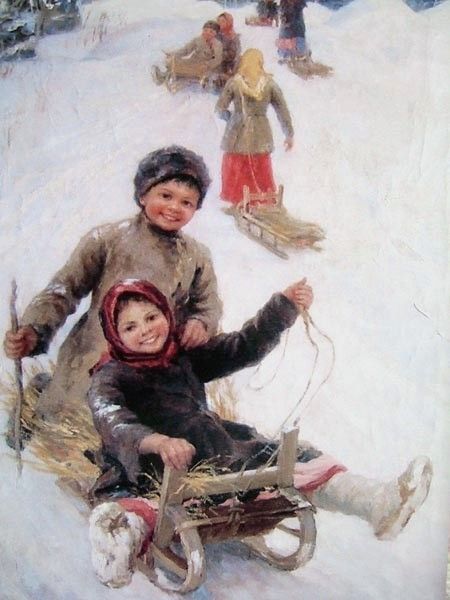 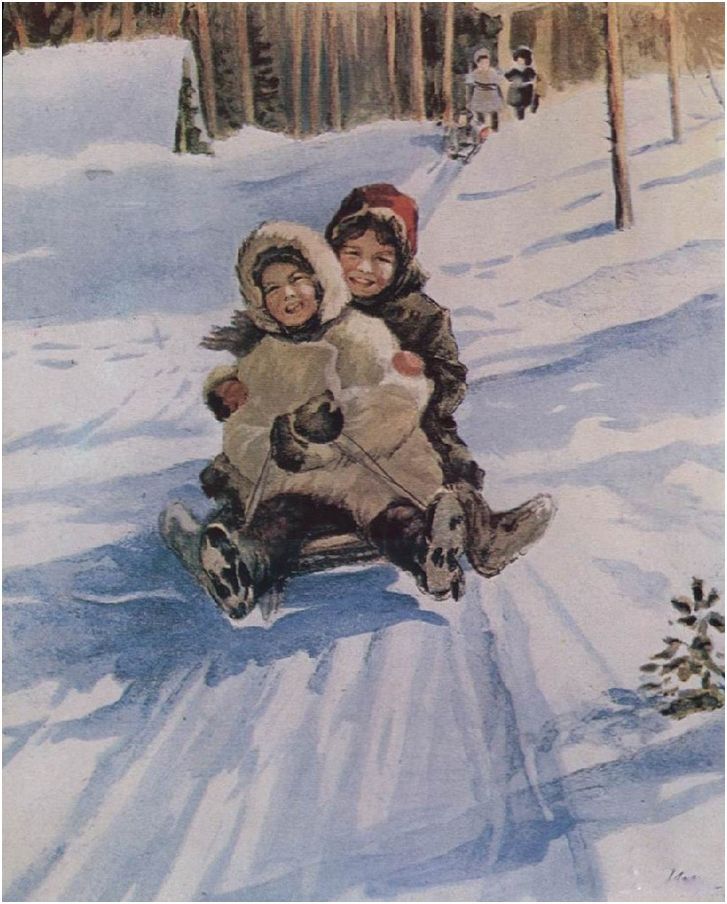 «Снег да снег» Александр БлокСнег да снег. Всю избу занесло.
Снег белеет кругом по колено.
Так морозно, светло и бело!
Только черные, черные стены…И дыханье выходит из губ
Застывающим в воздухе паром.
Вон дымок выползает из труб;
Вот в окошке сидят с самоваром;Старый дедушка сел у стола,
Наклонился и дует на блюдце;
Вон и бабушка с печки сползла,
И кругом ребятишки смеются.Притаились, ребята, глядят,
Как играет с котятами кошка…
Вдруг ребята пискливых котят
Побросали обратно в лукошко…Прочь от дома на снежный простор
На салазках они покатили.
Оглашается криками двор —
Великана из снега слепили!Палку в нос, провертели глаза
И надели лохматую шапку.
И стоит он, ребячья гроза, —
Вот возьмет, вот ухватит в охапку!И хохочут ребята, кричат,
Великан у них вышел на славу!
А старуха глядит на внучат,
Не перечит ребячьему нраву.